                 Program 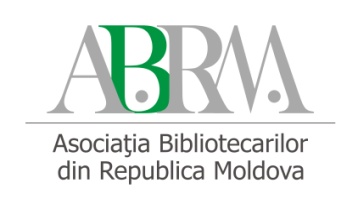 Asociația Bibliotecarilor din Republica MoldovaSecțiunile Biblioteci Universitare, Biblioteci SpecializateConferința satelit      Deschidere și credibilitate      Vineri, 4 noiembrie, 2016                                          Locul desfășurării: Biblioteca Științifică a Academiei de Studii Economice,                                                             Bloc F, aud. 103, str. Bănulescu Bodoni, nr. 59, or. Chișinău       9:30 – 10:00                Înregistrarea participanților              10:00                          Deschiderea oficială. Mesaje de bun venit          Mariana HARJEVSCHI, președintele Asociației Bibliotecarilor din Republica Moldova                      10:15                        RAPOARTE DE ACTIVITATE ALE SECȚIUNILOR              Rodica AVASILOAIE, președintele secțiunii Biblioteci Universitare              Elena BORDIAN, președintele secțiunii Biblioteci specializate       11:15                  COMUNICĂRIABRM ca factor de dezvoltare a comunității profesionale                           dr. Natalia CHERADI, vicepreședinte ABRM Revista Bibliouniversitas@abrm.md - spaţiu interactiv de comunicare profesională         Elena HARCONIȚA, director Biblioteca Științifică a Universității de Stat „A. Russo” din Bălți 
            Elena STRATAN, şef serviciu Studii. Asistenţă de specialitate BŞ USARB12: 00   Discuții libere  EXPOZIȚIE Publicațiile ABRM (2013 – 2016)                                                                                                                                                                                                                                                                                                                                                                                                  MENȚIUNI             Încheierea lucrărilor conferinței    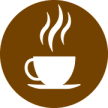 